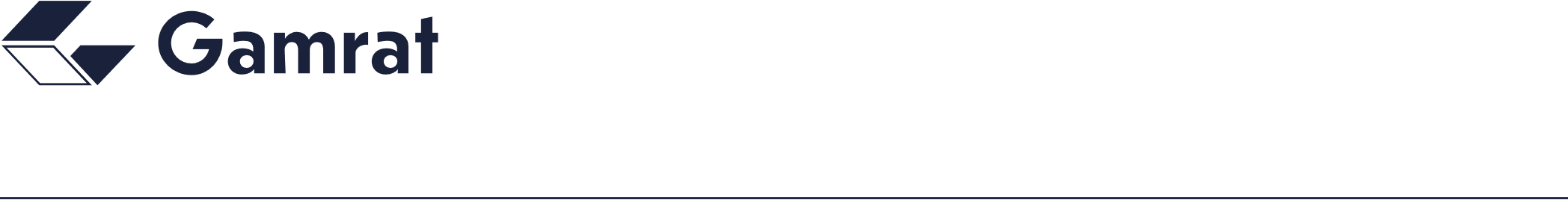 GAMRAT Spółka Akcyjna jest producentem najwyższej jakości materiałów budowlanych 
z polichlorku winylu oraz polietylenu, przeznaczonych głównie na potrzeby budownictwa infrastrukturalnego oraz użyteczności publicznej. Osiemdziesięcioletnia działalność nauczyła nas, że nie wystarczy być – należy przede wszystkim daleko patrzeć i wysoko mierzyć.Poszukujemy kompetentnej osoby na stanowisko:InformatykMiejsce pracy: JasłoZakres obowiązków:Wsparcie użytkowników w zakresie rozwiązań aplikacyjnych i systemowychInstalacja i konfiguracja oprogramowania Administracja systemem ERP oraz bazami danych: Postgre SQL, Microsoft SQL Wsparcie tworzenia raportów w systemie klasy ERP oraz dodatkowych funkcji i modułów Tworzenie i utrzymywanie dokumentacji Administrowanie i zarządzanie sieciami (zagadnienia bezpieczeństwa)Rejestracja i raportowanie aktualnego stanu sprzętu komputerowegoUtrzymanie odpowiedniej komunikacji z użytkownikami i odbiorcami usług ITRealizacja zakupów sprzętu IT oraz przygotowywanie stanowisk pracy IT dla pracowników firmyDbanie o wysoką jakość i terminowość realizowanych usługWymagane kwalifikacje:Wykształcenie techniczne (informatyka)Znajomość zagadnień związanych ze wsparciem i eksploatacją rozwiązań aplikacyjnych                                  i systemowychWymagana znajomość języka angielskiego na poziomie pozwalającym posługiwać się dokumentacją technicznąBardzo dobra znajomość pakietu OFFICE i usług OFFICE365Bardzo dobra znajomość SQL  Komunikatywność i umiejętność pracy w zespoleOferujemy:Stabilne zatrudnienie na podstawie umowy o pracęBenefity takie jak: możliwość skorzystania z świadczeń socjalnych, ubezpieczenia grupowe na życie, paczki mikołajowe dla dzieci itp.Zainteresowane osoby prosimy o nadsyłanie aplikacji elektronicznie: rekrutacja@gamrat.pl					Administratorem danych osobowych kandydata do pracy jest GAMRAT S.A. z siedzibą w Jaśle przy ul. Adama Mickiewicza 108. Szczegółowa informacja na temat przetwarzania danych osobowych jest dostępna pod adresem: https://gamrat.pl/kariera/ oraz w siedzibie Administratora.Skontaktujemy się tylko z wybranymi osobami.Prosimy o zawarcie następujących klauzul w CV: Wyrażam zgodę na przetwarzanie moich Danych Osobowych przez Administratora Danych w celu przeprowadzenia niniejszej rekrutacji. Zapoznałam/zapoznałem się z pouczeniem dotyczącym prawa dostępu do treści moich Danych Osobowych i możliwości ich poprawiania. (Brak niniejszej zgody uniemożliwia wykorzystanie Pani/Pana danych osobowych w procesie rekrutacji). 